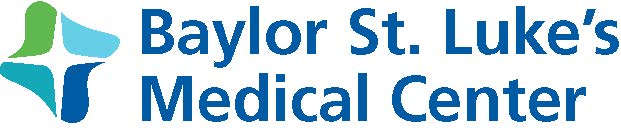 					       Clinical Research Center Service RequestInstructions:  To request study support from the Baylor St. Luke’s Medical Center (BSLMC) Clinical Research Center (CRC), please complete this form and submit it to BSLMC-CRC@bcm.eduIRB of record #:BCM H#:Principal Investigator:Name:Phone:Email:Name:Phone:Email:Name:Phone:Email:Name:Phone:Email:Administrative Contact:Name:Phone:Email:Name:Phone:Email:Name:Phone:Email:Name:Phone:Email:Study Title:Short Title:Brief description of study & purpose:Study Sponsor:Study funding source:      Industry              Non-industry      Industry              Non-industry      Industry              Non-industry      Industry              Non-industryCRC Stay Type:      In-patient            Out-patient      In-patient            Out-patient      In-patient            Out-patient      In-patient            Out-patientExpected project start date:Expected project end date:Expected project end date:Total # Subjects to be seen at CRC:Number of CRC visits per subject:Number of CRC visits per subject: Drug  Name: Drug  IND#: Drug  Route of administration:   PO   IV   SQ   IM   Other: 		 Drug   Other Meds (list): DeviceName: DeviceIDE#:Study PhaseNCT # (if available)Time subject is to be seen at CRC AM visit 		 PM visit        Weekday		 WeekendLength of CRC visit -Estimated Start time and number of hours:Time:	     : 	Hours:		Please indicate CRC resources needed  Nursing support	 Room only       Other:_____________________________________Study procedure(s) to be done at CRC:List of Test/Procedure(CPT code or procedure name)Number of Procedure(s) per SubjectCRC StaffStudy TeamProcedure Type (Research vs SOC)ICFVital signBody measurementIP administrationLabsLab processingLab shipmentEKGQuestionnaireOtherOtherOtherPlease list any other procedure/testing to be done that is coordinated around CRC visit?Please list study supplies/equipment CRC needs to supply: (PIV supplies, central line access supplies, phlebotomy, refrigerated centrifuge, -20 freezer, -80 freezer, ECG, vital sign machine, weigh scale, glucometer, UPT, etc.)Is special equipment needed?  Will study team supply?Is translation required?  If so, who will serve as translator?Please describe any special protocol required dietary needs:Any other requirement not covered above:Please attach the following:*Required Protocol*			 Schedule of Events*		 Informed Consent 	 IRB Approval Letter 	 CTA      			 Final Budget  Device Instructions For Use (IFU), if applicable	  Pharmacy manual (if available) Protocol*			 Schedule of Events*		 Informed Consent 	 IRB Approval Letter 	 CTA      			 Final Budget  Device Instructions For Use (IFU), if applicable	  Pharmacy manual (if available)REVIEWED/APPROVED BY PRINCIPAL INVESTIGATOR:REVIEWED/APPROVED BY PRINCIPAL INVESTIGATOR:Signature/Date